                                                                                                                                                                                                                                                                                                                                                                                                                                                                                                                                                                                                                                                                                                                                                                                                                                                                                                                                                                                                                                                                                                                                                                                                                      BISD Adult Continuing Education Consortium for Cameron County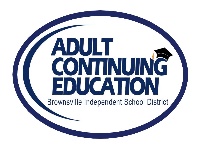 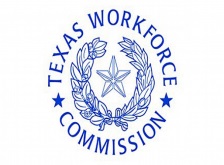 Date: _______________________   Registration for:  __GED_ _   Room#/Site:  _______________________Teacher:  __________________   Circle one:  8:30 a.m. – 12:00 p.m.      12:30 p.m. – 4:00 p.m.						        5:00 p.m. – 8:00 p.m.  other _______________________SIGNATURE OF TEACHERS PRESENT:____________________________              ___________________________	     _______________________OFFICE USE ONLYForm to be returned with student’s folder.BISD does not discriminate on the basis of race, color, national origin, sex, religion, age, disability or genetic information in employment or provision of services, programs or activities. BISD no discrimina a base de raza, color, origen nacional, sexo, religión, edad, incapacidad o información genética en el empleo o la disposición de servicios, programas o actividades.    Teacher InitialsPrint Name1.2.3.4.5.6.7.8.9.10.11.12.13.14.15.